Utopia Model United Nations 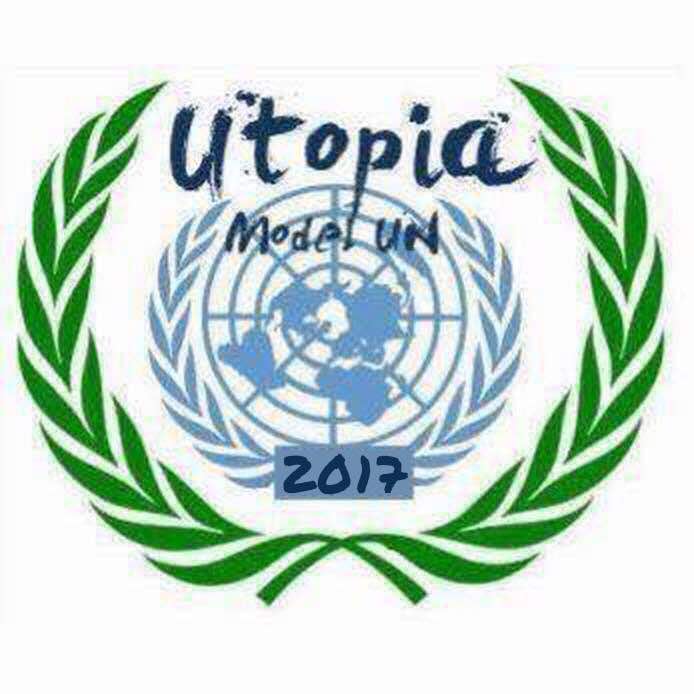 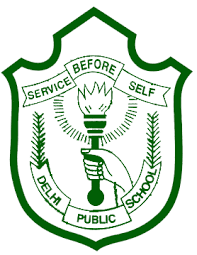 Conference 2017AgendasUnited Nations Security Council (Emergency Meeting)
Agenda: ClassifiedUnited Nations Human Rights Council
 Agenda: LGBTQ RightsUnited Nations Development Programme
Agenda: Progress pathways for first five Sustainable Development GoalsEuropean Union
Agenda: Socio-economic turmoil in EuropeAll India Political Parties Meet
Agenda: 2017-2019: Road map to General Election, 2019